Part 6B: Arduino Touch-Activated Buzzer Challenge AnswersExample of setup of circuit for touch-activated buzzer with Arduino: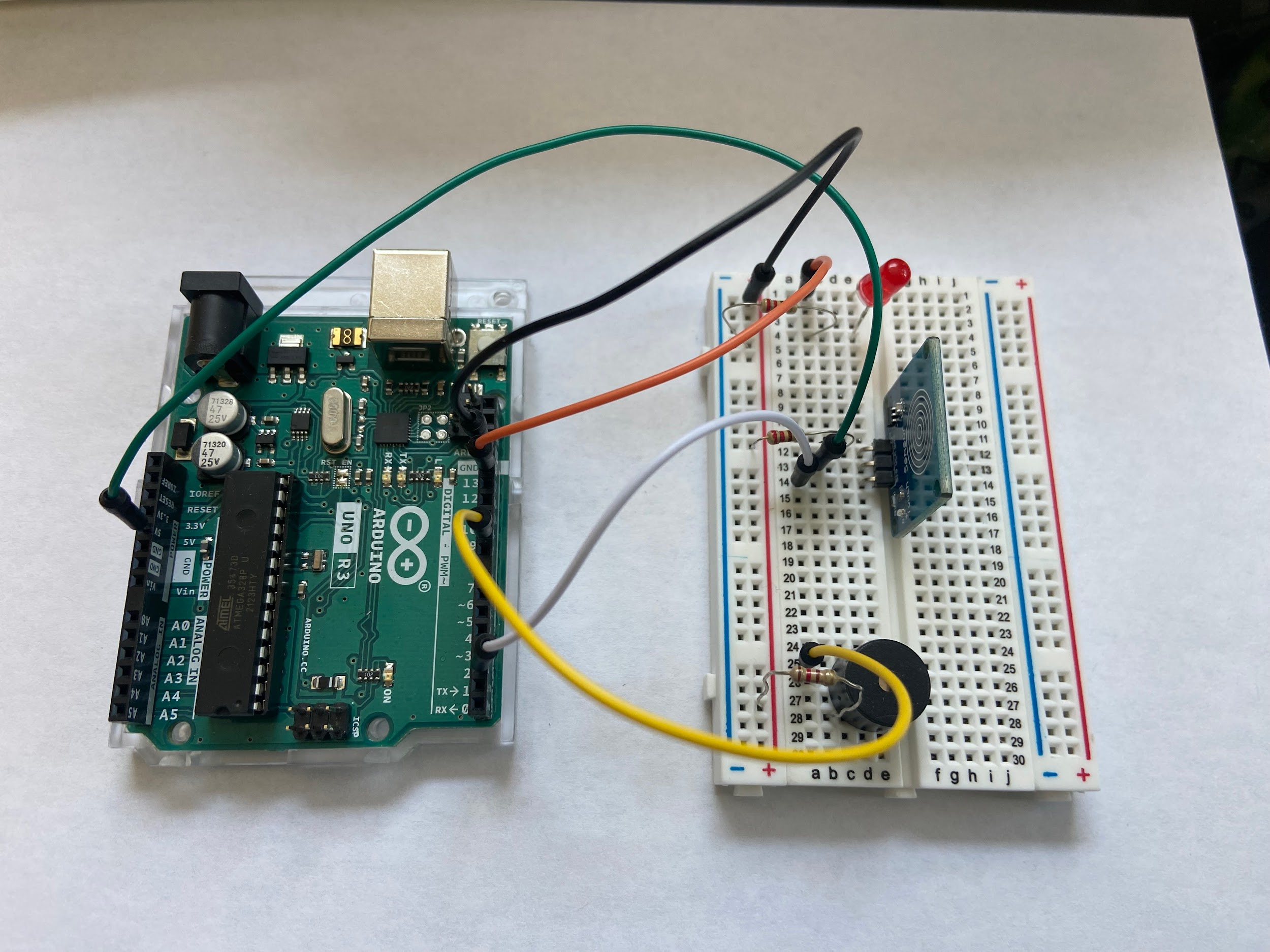 Example of possible code for touch-activated buzzer with Arduino:// Capacitive Touch Sensor triggers buzzer and LED when pressed// When Sig Output is high, touch sensor is being pressed and buzzer emits sound#define ctsPin 2  // Pin for capacitive touch sensorint ledPin = 13;  // pin for the LEDconst int buzzer = 9;    //pin for buzzervoid setup(){Serial.begin(9600);pinMode(ledPin, OUTPUT);pinMode(ctsPin, INPUT);pinMode (buzzer, OUTPUT);}void loop(){int ctsValue = digitalRead(ctsPin);if (ctsValue == HIGH){digitalWrite(ledPin, HIGH);Serial.println("TOUCHED");tone(buzzer, 1000); // send 1KHz sound signal  delay(1000);        // . . . for 1 sec  noTone(buzzer);     // Stop Sound  delay(1000);        // . . . for 1 sec}else{digitalWrite(ledPin,LOW);Serial.println("not touched");}delay(500);}